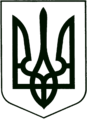 УКРАЇНА
МОГИЛІВ-ПОДІЛЬСЬКА МІСЬКА РАДА
ВІННИЦЬКОЇ ОБЛАСТІВИКОНАВЧИЙ КОМІТЕТ                                                           РІШЕННЯ №241Від 29.08.2023р.                                              м. Могилів-ПодільськийПро підготовку підприємств житлово-комунального господарства, паливно-енергетичного комплексу та об’єктів соціальної сфери  Могилів-Подільської міської територіальної громади   до роботи в умовах осінньо-зимового періоду 2023-2024 років           Керуючись Законом України «Про місцеве самоврядування в Україні»,    згідно з наказом начальника Вінницької обласної військової адміністрації  Сергія Борзова від 30.05.2023 року №765 «Про підготовку підприємств житлово-комунального господарства, паливно-енергетичного комплексу та об’єктів соціальної сфери області до роботи в умовах осінньо-зимового періоду 2023-2024 років» та розпорядження міського голови від 08.06.2023 року №172-р «Про підготовку підприємств житлово-комунального господарства, паливно-енергетичного комплексу та об’єктів соціальної сфери Могилів-Подільської міської територіальної громади до роботи в умовах осінньо-зимового періоду 2023-2024 років», заслухавши інформацію начальника управління житлово-комунального господарства  міської ради Стратійчука І.П., -виконком міської ради ВИРІШИВ:1. Інформацію начальника управління житлово-комунального господарства міської ради Стратійчука І.П. взяти до відома.2. Керівникам підприємств житлово-комунального господарства, бюджетних установ громади завершити виконання заходів з підготовки до роботи в умовах осінньо-зимового періоду 2023-2024 років в повному обсязі, згідно з термінами встановленими планом заходів з комплексної підготовки підприємств житлово-комунального господарства, паливно-енергетичного комплексу та об’єктів соціальної сфери громади в умовах осінньо-зимового періоду 2023-2024 років і забезпечити особистий контроль за реалізацією найбільш важливих робіт на підвідомчих об’єктах. Особливу увагу при цьому приділити питанням:2.1. Підготовки котелень, автономних джерел опалення, які будуть забезпечувати теплом заклади освіти, культури та медицини.До 1 жовтня 2023 року провести пробний запуск об’єктів теплопостачання з подальшим оформленням актів готовності теплового господарства до роботи в опалювальний період.2.2. Реалізації заходів з енергозбереження.2.3. Забезпеченню аварійним запасом запасних частин, матеріалів, інструментом, засобами захисту та теплим спецодягом аварійно-рятувальні бригади до роботи в умовах понижених температур.2.4. Вжиттю заходів щодо погашення усіма категоріями споживачів заборгованості за спожиті житлово-комунальні послуги.2.5. Забезпеченню відповідних служб матеріалами та технічними засобами для боротьби з сніговими заметами та ожеледицею.          3. Контроль за виконанням даного рішення покласти на першого заступника міського голови Безмещука П.О..           Міський голова						 Геннадій ГЛУХМАНЮК